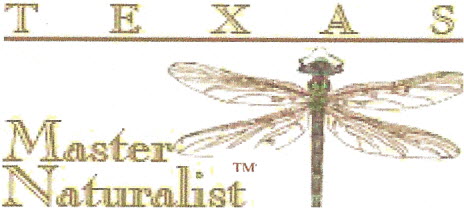 Texas Master NaturalistLost Pines ChapterNancy Rabensburg Basic Training Director519 Tahitian Dr. Bastrop, Texas 78602APPLICATION FOR BASIC TRAINING PROGRAMPlease type or print clearly. Return your completed Application for Basic Training Program, Volunteer Application Form, Media Release and check payable to LPMN in the amount of $130.00 by December 15, 2018.  Name (please print)	                                                                        Prefer to be calledMailing Address:   Street / Apt / P O Box City	                                                     County	                                                 State	                            ZIPHome phone:          Cell phone    Please check which is preferredEmail address Emergency Contact                                                                                                                                                                                             name                                                         main phone                       relationshipPlace of Employment  What is your profession?   Are you employed      full time    part-time   retiredHow did you learn about TxMN?      What steps did you take to secure an application?      What is your purpose for joining?      What do you hope to accomplish as a Texas Master Naturalist?	     Are you a register volunteer with TPWD?   yes      noYour areas of VOLUNTEER INTEREST: Rate your interest as HIGH, MEDIUM or LOW - If you have experience or training in this area, please check experience box.Is there anything you'd like to add that we haven't asked about?       I am 18 years of age, or older.  I will be available for classes conducted from 6 pm – 9 pm on Mondays, plus 10 Saturday sessions,      beginning on Saturday, January 12, 2019, and continuing through early June 2019. I understand that in order to qualify for certification, by December 31, 2019, I am required to (a) attend a minimum of 40 hours of Basic Training; (b) attend an additional 8 hours of advanced training of my choice outside Basic Training; and (c) complete 40 hours of approved volunteer service. Signature			                                                                     DateGoals of the Texas Master NaturalistTM ProgramTo provide service to the community through public educational programs that promote understanding and conservation of our natural resources, foster an appreciation of the diversity of our plant and animal species and promote stewardship and conservation of our natural environment; and To provide opportunities for Texas Master NaturalistTM to use and expand their knowledge and skills in ways that will benefit and interest the volunteers and promote the Texas Master NaturalistTM program. Volunteer Pledge: I understand that in exchange for the training made possible through the Texas Master NaturalistTM program, I will volunteer at least forty (40) hours of my time to the Texas Master NaturalistTM program and I will complete eight (8) hours of advanced training, both to be completed by December 31, 2019. I understand that I will become a Certified Texas Master NaturalistTM when I complete both the training and volunteer work.  Signature			                                                                     DateReturn your application documents and payment no later than December 15, 2018.Enrollment is limited.Registration Fee of $130.00 is due by December 15, 2018 ($150.00 is due if paid after December 15, 2018).  A husband and wife (or significant other) will be offered a discount of $35.00 if they elect to receive only ONE training manual to share.  A fee of $35.00 will be withheld from the training fee refund if enrollment is cancelled after January 15, 2019.Educational programs of the Texas A&M AgriLife Extension Service are open to all people without regard to race, color, sex, religion, disability, age (must be 18 years of age or older), or national origin. Individuals who require an auxiliary aid, service or accommodation in order to participate in Extension sponsored programs are encouraged to contact the County Extension office to determine how reasonable accommodations can-be-made.HighMediumLowHave experience?Hike Leader – leading interpretative hikes/programsEnvironmental Projects-building/maintaining trails, park      bridges, erosion control, etc.Eradication of invasive plantsPlant/Wildflower/Tree/Grass – identification/census/collectionCollecting native wildflower and grass plants and seedsBird Identification/CensusInsect Identification – census/collectionHerpetological Identification/CensusGeneral Wildlife Management ProjectsWorking with School-Age ChildrenWater Conservation – monitoring, reporting, educatingPublic Outreach – manning LPMN booth at eventsPublic outreach – giving presentationsCitizen Scientist Projects – surveys/monitoringWorking with Junior Master Naturalist ProgramNature PhotographyWebsite ManagementWorking with Audio/Visual EquipmentEvent Planning/Execution-organizing refreshments & social eventsComputer Work – Excel, Word, PowerPointNewsletter/Blog/Chapter CommunicationsChapter Membership / AwardsFundraising / Grant WritingPublicity – photos, writing, reportingAdministrative – secretarial/tracking/researchFinance / Budgeting / AccountingScrapbooking / Chapter HistoryTracking/Reporting members’ volunteer hoursTraining Program ManagementLeadership / Chapter Administration